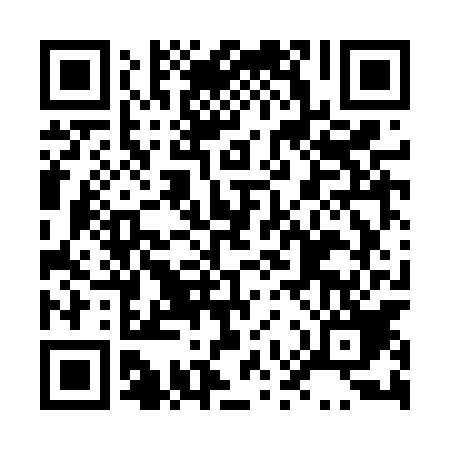 Ramadan times for Fordonek, PolandMon 11 Mar 2024 - Wed 10 Apr 2024High Latitude Method: Angle Based RulePrayer Calculation Method: Muslim World LeagueAsar Calculation Method: HanafiPrayer times provided by https://www.salahtimes.comDateDayFajrSuhurSunriseDhuhrAsrIftarMaghribIsha11Mon4:154:156:1111:573:485:455:457:3412Tue4:124:126:0811:573:495:475:477:3613Wed4:094:096:0611:573:515:495:497:3814Thu4:074:076:0411:573:525:515:517:4015Fri4:044:046:0111:563:545:525:527:4216Sat4:024:025:5911:563:555:545:547:4417Sun3:593:595:5611:563:575:565:567:4618Mon3:563:565:5411:553:585:585:587:4919Tue3:543:545:5211:553:596:006:007:5120Wed3:513:515:4911:554:016:016:017:5321Thu3:483:485:4711:544:026:036:037:5522Fri3:453:455:4411:544:046:056:057:5723Sat3:423:425:4211:544:056:076:077:5924Sun3:403:405:4011:544:076:096:098:0125Mon3:373:375:3711:534:086:106:108:0426Tue3:343:345:3511:534:096:126:128:0627Wed3:313:315:3211:534:116:146:148:0828Thu3:283:285:3011:524:126:166:168:1029Fri3:253:255:2811:524:146:186:188:1330Sat3:223:225:2511:524:156:196:198:1531Sun4:194:196:2312:515:167:217:219:171Mon4:164:166:2012:515:187:237:239:202Tue4:134:136:1812:515:197:257:259:223Wed4:104:106:1612:515:207:277:279:254Thu4:074:076:1312:505:217:287:289:275Fri4:044:046:1112:505:237:307:309:296Sat4:014:016:0812:505:247:327:329:327Sun3:573:576:0612:495:257:347:349:348Mon3:543:546:0412:495:277:367:369:379Tue3:513:516:0112:495:287:377:379:4010Wed3:483:485:5912:495:297:397:399:42